Rent ReceiptRent ReceiptRent ReceiptRent ReceiptDate of Payment: Date of Payment: Rent ReceiptRent ReceiptRent ReceiptRent ReceiptReceipt Number: Receipt Number: Amount Paid:Payment Method:Property Address:Property Address:Tenant’s Name:Tenant’s Name:Landlord’s Name:Landlord’s Name:Signature of the Landlord:Signature of the Landlord:Signature of the Landlord:Signature of the Landlord:Signature of the Landlord:Rent ReceiptRent ReceiptRent ReceiptRent ReceiptDate of Payment: Date of Payment: Rent ReceiptRent ReceiptRent ReceiptRent ReceiptReceipt Number: Receipt Number: Amount Paid:Payment Method:Property Address:Property Address:Tenant’s Name:Tenant’s Name:Landlord’s Name:Landlord’s Name:Signature of the Landlord:Signature of the Landlord:Signature of the Landlord:Signature of the Landlord:Signature of the Landlord:Rent ReceiptRent ReceiptRent ReceiptRent ReceiptDate of Payment: Date of Payment: Rent ReceiptRent ReceiptRent ReceiptRent ReceiptReceipt Number: Receipt Number: Amount Paid:Payment Method:Property Address:Property Address:Property Address:Tenant’s Name:Tenant’s Name:Tenant’s Name:Landlord’s Name:Landlord’s Name:Landlord’s Name:Signature of the Landlord:Signature of the Landlord:Signature of the Landlord:Signature of the Landlord:Signature of the Landlord: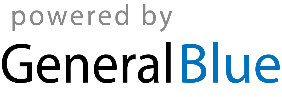 Thank you for your business!Thank you for your business!Thank you for your business!